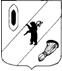 КОНТРОЛЬНО-СЧЕТНАЯ КОМИССИЯ ГАВРИЛОВ-ЯМСКОГО МУНИЦИПАЛЬНОГО РАЙОНА                                    152240, Ярославская область, г. Гаврилов-Ям, ул. Советская, д. 51___________________________________________________________________________________Заключение № 01-17/5 на проект решения Муниципального Совета Митинского сельского поселения «Об исполнении бюджета   Митинского сельского поселения за 2021 год»г. Гаврилов-Ям                                                                  12 апреля 2022 года1.Общие положенияЗаключение Контрольно-счетной комиссии Гаврилов-Ямского муниципального района (далее – Контрольно-счётная комиссия) на отчёт об исполнении бюджета Митинского  сельского поселения за 2021 год подготовлено в соответствии с Бюджетным Кодексом Российской Федерации (далее – БК РФ), положением о Контрольно-счётной комиссии Гаврилов-Ямского  муниципального района, на основании Соглашения о передаче Контрольно-счётной комиссии Гаврилов-Ямского муниципального района части полномочий контрольного органа  Митинского сельского поселения по осуществлению внешнего муниципального финансового контроля.     Отчет об исполнении бюджета поселения за 2021 год представлен в Контрольно-счётную комиссию 28.02.2022 года, что соответствует срокам, установленным в статье 264.4. БК РФ.       Одновременно с отчётом об исполнении бюджета поселения в Контрольно-счётную комиссию представлена следующая документация:пояснительная записка об исполнении бюджета поселения,отчет об исполнении резервного фонда поселения,справка о дебиторской и кредиторской задолженности,отчет об исполнении бюджетных ассигнований дорожного фонда,отчет об исполнении бюджетных ассигнований резервного фонда.Цель проверки:     Целью подготовки заключения является определение полноты поступления доходов и иных платежей в местный бюджет, привлечения и погашения источников финансирования дефицита местного бюджета, фактического расходования средств бюджета поселения по сравнению с показателями, утвержденными решением о бюджете поселения по объему и структуре, а также установление законности, целевого назначения и эффективности финансирования и использования средств поселенческого бюджета в 2021 году.Сроки проведения: с 29.03.2022 года по 12.04.2022 года.2. Анализ годовой бюджетной отчетности     По итогам анализа представленной администрацией Митинского сельского поселения бюджетной отчётности за 2021 год можно сделать вывод о ее соответствии по составу, структуре и заполнению (содержанию) требованиям статьи 264.1. БК РФ, Инструкции о порядке составления и представления годовой, квартальной и месячной отчетности об исполнении бюджетов бюджетной системы Российской Федерации, утверждённой приказом Минфина Российской Федерации от 28.12.2010 № 191н (в действующей редакции).      Анализ представленной бюджетной отчетности в сравнении с отчетом об исполнении бюджета главного распорядителя средств бюджета, главного администратора доходов и источников финансирования дефицита бюджета  на отчётный год (в последней редакции) и проектом решения об исполнении бюджета поселения за 2021 год представлен в Приложениях 1 и 2  к данному заключению.      Как видно из таблиц, плановые показатели, указанные в отчете об исполнении бюджета главного распорядителя средств бюджета, главного администратора доходов и источников финансирования дефицита бюджета –  Администрации Митинского сельского поселения, соответствуют показателям решения Муниципального Совета Митинского сельского поселения о бюджете Митинского сельского поселения на 2021 год, с учетом внесенных в него изменений, и рассматриваемого проекта решения.     Плановые показатели, указанные в отчете об исполнении бюджета главного распорядителя средств бюджета, главного администратора доходов и источников финансирования дефицита бюджета – Администрации Митинского сельского поселения, соответствуют показателям решения Муниципального Совета Митинского сельского поселения о бюджете Митинского сельского поселения на 2021 год, с учетом внесенных в него изменений, и рассматриваемого проекта решения.     Заключение по результатам внешней проверки годовой бюджетной отчетности направлены в Муниципальный Совет Митинского сельского поселения и Главе Митинского сельского поселения.      По результатам проверки сделаны выводы о том, что бюджетная отчетность составлена в соответствии с требованиями Инструкции № 191 н и является достоверной. 3. Общие итоги исполнения бюджета поселения     Решением Муниципального Совета Митинского сельского поселения «О бюджете Митинского сельского поселения на 2021 год и на плановый период до 2022 и 2023 годов» от 22.12.2020 № 45 доходы местного бюджета утверждены в объеме 13 060,7 тыс. рублей, расходы в сумме 13 060,7 тыс. рублей. Расходная и доходная части сбалансированы.     Согласно Решения Муниципального Совета Митинского сельского поселения в последней редакции от 30.12.2021 № 83 «О внесении изменений в решение Муниципального Совета Митинского сельского поселения «О бюджете Митинского сельского поселения на 2021 год и на плановый период 2022 и 2023 годов» от 22.12.2020 № 45» доходы составляют 13 324,8 тыс. рублей, расходы –  13 970,9 тыс. рублей, дефицит – 646,1 тыс.  рублей.     Уточненный план по доходам и расходам бюджета Митинского сельского поселения  на 2021 год, связанный с внесением финансовым органом Митинского сельского поселения изменений в сводную бюджетную роспись без внесения изменений в решение о бюджете, что допускается частью 3 статьи 217 БК РФ, установил: доходы – 13 324,8 тыс. рублей,  расходы –  13 970,9 тыс. рублей,  дефицит – 646,1 тыс. рублей.Динамика этапов утверждения бюджета Митинского сельского поселения на 2021 год.Таблица 1тыс. рублей       Исполнение по доходам за 2021 год составило –  12 039,8 тыс. рублей или 90,4 % уточненных годовых назначений, расходы – 13 753,5 тыс. рублей или 98,4 % уточненных годовых ассигнований. Дефицит бюджета составил 1 713,7 тыс. рублей (Таблица 2).Общие итоги исполнения бюджета                                                                                                             Таблица 2тыс. рублей4. Исполнение бюджета по доходам  Таблица 3тыс. рублей       Исполнение доходной части бюджета за 2021 год составило 12 039,8 тыс. рублей или 90,4 % от плановых назначений (что на 5 332,3 тыс. рублей или на 30,7 % меньше аналогичных показателей за 2020 год) в том числе:налоговые доходы – 2 858,1 тыс. рублей или 70,4 % от плановых назначений (что на 2 359,0 тыс. рублей или на 45,2 % меньше аналогичных показателей за 2020 год),неналоговые доходы – 37,4 тыс. рублей (что на 3,7 тыс. рублей или на 9,1 % меньше аналогичных показателей за 2020 год),безвозмездные поступления – 9 144,3 тыс. рублей или 98,7 % от плановых назначений (что на 2 969,5 тыс. рублей или на 24,5 % меньше аналогичных показателей за 2020 год). Динамика поступления доходов в бюджет сельского поселения в 2020-2021 годах.Таблица 4тыс.рублей     Доля безвозмездных поступлений от общей суммы доходов бюджета составила – 76,0 % от всех доходов местного бюджета или 9 144,3 тыс. рублей, что составляет 98,7 % от плановых назначений. Относительно аналогичных показателей прошлого года объем поступивших безвозмездных поступлений уменьшился на 2 969,5 тыс. рублей или на 24,5 %.        Доля налоговых и неналоговых доходов от общей суммы доходов бюджета составила – 24,0 % от всех доходов бюджета или 2 895,5 тыс. рублей, что составляет 71,3 % от плановых назначений. Относительно аналогичных показателей прошлого года объем поступивших налоговых и неналоговых доходов уменьшился на 2 362,8 тыс. рублей или на 44,9 %.       Доля налоговых доходов от общей суммы доходов бюджета составила 23,7 % или 2 858,1 тыс. рублей, доля неналоговых доходов – 0,3 % или 37,4 тыс. рублей.4.1. Налоговые доходы     Налоговые доходы за 2021 год составили наибольший удельный вес налоговых и неналоговых поступлений поселения без учета безвозмездных поступлений – 98,7 %.      Процент исполнения от плановых назначений составил 70,4 % или 2 858,1 тыс. рублей, что на 2 359,0 тыс. рублей или на 45,2 % меньше аналогичных показателей прошлого года.Таблица 5тыс.рублей      Основными видами налоговых доходов поселения являются земельный налог и акцизы по подакцизным товарам (продукции), производимым на территории Российской Федерации.      В 2021 году поступление налога на имущество составило 1 506,5 тыс. рублей или 56,2 % от плановых назначений, что на 2 487,1 тыс. рублей или на 62,2 % меньше аналогичных показателей прошлого года, в том числе:налог на имущество физических лиц составил 130,2 тыс. рублей или 60,0 %, что на 84,1 тыс. рублей или на 39,2 % больше по сравнению с показателями 2020 года,земельный налог в 2021 году исполнен на 55,9 % и в сумме составил 1 376,3 тыс. рублей, что на 2 403,0 тыс. рублей или на 63,6 % меньше по сравнению с показателями 2020 года.       Поступления акцизов по подакцизным товарам (продукции), производимым на территории Российской Федерации в 2021 году составили 1 092,9 тыс. рублей или 101,9 % от плановых назначений, что на 163,2 тыс. рублей или на 17,5 % больше аналогичных показателей прошлого года.      Поступления налога на доходы физических лиц в 2021 году составили 85,3 % от плановых назначений или 258,5 тыс. рублей, что на 35,3 тыс. рублей или на 12,0 % меньше аналогичных показателей 2020 года.      Поступления единого сельскохозяйственного налога составили 0,2 тыс. рублей или на 3,6 % от плановых значений, что на 0,1 тыс. рублей или в 5 раз больше показателей 2020 года. 4.2. Неналоговые доходы     Неналоговые доходы в 2021 году составили 37,4 тыс. рублей (плановые назначения на 2021 год не предусматривались). По сравнению с 2020 годом произошло уменьшение поступлений на 3,7 тыс. рублей или на 9,1 %.Таблица 6тыс.рублейПоказатели от доходов от оказания платных услуг и компенсации затрат государства составляют 37,4 тыс. рублей, что на 0,7 тыс. рублей или на 0,7 % больше аналогичных показателей пошлого года, в том числе:прочие доходы от оказания платных услуг (работ) получателями средств бюджетов сельских поселений отсутствуют. Аналогичные показатели прошлого года составляли 22,6 тыс. рублей,прочие доходы от компенсации затрат бюджетов сельских поселений составляют 37,4 тыс. рублей, что на 22,9 тыс. рублей или на 157,9 % больше аналогичных показателей пошлого года.Показатели по штрафам, санкциям, возмещению ущерба  отсутствуют. Аналогичные показатели прошлого года составляли 4,0 тыс. рублей.4.3. Безвозмездные поступления     Общий объем безвозмездных поступлений в бюджет поселения в 2021 году составил 9 144,3 тыс. рублей или 98,7 % от плана, что на 2 969,5 тыс. рублей или на 24,5 % меньше показателей в прошлом году, в том числе:дотации в сумме 6 014,4 тыс. рублей – 98,0 % от плана, что на 2 358,6 тыс. рублей или на 28,2 % меньше аналогичных показателей прошлого года,субсидии в сумме 2 191,6 тыс. рублей – 100,0 % от плана, что на 487,3 тыс. рублей или на 18,2 % меньше аналогичных показателей 2020 года,субвенции в сумме 95,5 тыс. рублей – 100,0 % от плана, что на 2,0 тыс. рублей или на 2,2 % больше показателей за 2020 год,иные межбюджетные трансферты в сумме 842,9 тыс. рублей – 100,0 % от плана, что на 125,6 тыс. рублей или на 13,0 % меньше показателей 2020 года.Таблица 7тыс. рублейБезвозмездные поступления в 2021 году можно охарактеризовать:получением дотаций на выравнивание бюджетной обеспеченности из бюджета субъекта Российской Федерации в сумме 4 226,0 тыс. рублей или 100,0 % от плановых значений, что на 49,1 % или на 4 085,0 тыс. рублей меньше аналогичных показателей прошлого года,Основными суммами субсидий:субсидии бюджетам сельских поселений на строительство, модернизацию, ремонт и содержание автомобильных дорог общего пользования, в том числе дорог в поселениях (за исключением автомобильных дорог федерального значения) в сумме 1 612,5 тыс. рублей или 100,0 % от плановых значений, что аналогично показателям прошлого года.Основные суммы субвенций:субвенции бюджетам сельских поселений на осуществление первичного воинского учета на территориях, где отсутствуют военные комиссариаты в сумме 95,5 тыс. рублей или 100,0 от плана, что на 2,1 тыс. рублей или на 2,2 % больше аналогичных показателей прошлого года.Основные суммы иных межбюджетных трансфертов:межбюджетные трансферты, передаваемые бюджетам сельских поселений из бюджетов муниципальных районов на осуществление части полномочий по решению вопросов местного значения в соответствии с заключенными соглашениями – 842,9 тыс. рублей или 100,0 % от плановых значений, что на 125,6 тыс. рублей или на 13,0 % меньше аналогичных показателей прошлого года.5. Анализ  недоимки по налогам и сборам в бюджет сельского поселения      В целях сокращения задолженности и обеспечения своевременного поступления в бюджет Митинского сельского поселения налоговых и неналоговых платежей, руководствуясь Федеральным законом от 06.10.2003 № 131-ФЗ "Об общих принципах организации местного самоуправления в Российской Федерации, Уставом Митинского сельского поселения, утвержден ее состав и Положение.Комиссия выполняет следующие функции:1. Анализирует ситуацию, а также полноту сбора налогов в бюджет Митинского сельского поселения (далее – бюджет);2. Проводит мониторинг финансового состояния предприятий, организаций и физических лиц, имеющих наибольшую задолженность и недоимку по платежам, а равно причин образования недоимки по платежам в бюджет;3. Проводит совещания с руководителями предприятий, организаций и физических лиц, имеющих наибольшую недоимку и задолженность по платежам;4. Запрашивает от предприятий и организаций, имеющих наибольшую задолженность и недоимку по платежам, информацию о финансово-хозяйственной деятельности и причинах образования задолженности и недоимки по платежам, а также о конкретных мероприятиях по ликвидации задолженности и недоимок по платежам;5. Заслушивает отчеты предприятий и организаций, имеющих наибольшие недоимки по платежам, о принятых мерах по погашению недоимки по платежам.      Не менее одного раза в квартал  сотрудники Администрации сельского поселения принимают участие в заседании комиссии по работе с должниками, укреплению налоговой дисциплины, легализации налоговой базы и реструктуризации задолженности в местный бюджет.       За 2021 год комиссией по ликвидации задолженностей и недоимок по платежам в бюджет Митинского сельского поселения было направлено 31 квитанция для оплаты долга, проведены встречи с 73 должниками. Экономическая эффективность от работы комиссии составила 4,7 тыс. рублей.6. Исполнение расходной части бюджета    Согласно представленному проекту решения расходная часть бюджета сельского поселения в 2021 году установлена Решением о бюджете (в последней редакции) в сумме 13 970,9 тыс. рублей, исполнена в сумме 13 753,5 тыс. рублей, что составило 98,4 % от плановых назначений.      В сравнении с 2020 годом расходы бюджета поселения уменьшились на 2 454,1 тыс. рублей или на 15,1 %.      При этом бюджет поселения исполнен с дефицитом в размере 1 713,7 тыс. рублей.Исполнение расходной части бюджетаТаблица 8тыс. рублейПри сравнительном анализе показателей расходов за 2021 год с показателями расходов 2020 года можно сделать следующие выводы:Уменьшение бюджетных ассигнований в 2021 году, по сравнению с 2020 годом наблюдается по следующим направлениям:культура, кинематография – на 4 807,6 тыс. рублей или на 99,3 %,физическая культура и спорт – на 26,5 тыс. рублей или на 100,0 %.Увеличение расходов бюджетных ассигнований в 2021 году, по сравнению с 2020 годом наблюдается по следующим направлениям:общегосударственные вопросы – на 83,1 тыс. рублей или на 2,0 %,национальная оборона – на 2,0 тыс. рублей или на 2,2 %,национальная безопасность и правоохранительная деятельность – на 38,0 тыс. рублей или на 46,5 %,национальная экономика – на 162,2 тыс. рублей или на 4,1 %,жилищно-коммунальное хозяйство – на 1 601,8 тыс. рублей или на 53,3 %,социальная политика – на 492,9 тыс. рублей или в 8 раз.6.1. Распределение расходов бюджета по направлениям                                                                                                                    Таблица 9тыс. рублей      По результатам анализа можно сделать следующий вывод, что средства бюджета  сельского поселения в 2021 году расходовались в основном по  трем направлениям.     Наибольший удельный вес расходов по разделу 0500 «Жилищно-коммунальное хозяйство» в общем объеме расходной части бюджета поселения составили – 33,5 % или 4 608,2 тыс. рублей, что на 1 601,8 тыс. рублей или на 53,3 % больше показателей 2020 года.      Годовые ассигнования по разделу 0100 «Общегосударственные вопросы» в общем объеме расходной части бюджета поселения составили – 30,9 % или 4 256,0 тыс. рублей, что на 83,1 тыс. рублей или на 2,0 % больше показателей 2020 года.     По разделу 0400 «Национальная экономика» - 29,7 % или 4 080,0 тыс. рублей, что на 162,2 тыс. рублей или на 4,1 % больше по сравнению с 2020 годом, а именно: дорожное хозяйство (дорожные фонды) – 3 441,8 тыс. рублей или 97,6 % от плановых значений, что на 147,9 тыс. рублей или на 4,1 % меньше аналогичных показателей прошлого года,другие вопросы в области национальной экономики – 638,2 тыс. рублей или 100,0 % от плановых значений, что на 310,0 тыс. рублей или на 94,4 % больше аналогичных показателей прошлого года.100 % исполнение плановых назначений достигнуто по направлениям:национальная оборона – 95,5 тыс. рублей (на 2,0 тыс. рублей или на 2,2 % выше показателей 2020 года),национальная безопасность и правоохранительная деятельность – 119,9 тыс. рублей (на 38,0 тыс. рублей или на 46,5 % больше показателей прошлого года),культура, кинематография – 33,0 тыс. рублей (на 4 807,6 тыс. рублей или на 99,3 % меньше показателей 2020 года),социальная политика – 561,0 тыс. рублей (на 492,9 тыс. рублей или в 8 раз больше показателей прошлого года).6.2.Расходы на содержание органов местного самоуправления поселения за 2021 год исполнены в сумме 4 148,6 тыс. рублей (сумма по разделу, подразделу 0102, 0103, 0104, 0106) или на 100,0 % (что на 301,0 тыс. рублей или на 7,8 % больше аналогичных показателей за 2020 года) и не превышает нормативы расходов на содержание органов местного самоуправления городских и сельских поселений Ярославской области для Митинского сельского поселения, установленные постановлением Правительства Ярославской области от 24.09.2008 № 512-п (в действующей редакции) (4 354,0 тыс. рублей).6.3. Муниципальные программы Митинского сельского поселения    В соответствии с Федеральным законом от 07.05.2013 № 104-ФЗ «О внесении изменений в Бюджетный кодекс Российской Федерации и отдельные законодательные акты Российской Федерации в связи с совершенствованием бюджетного процесса» расходная часть бюджета сельского поселения на 2021 – 2023 годы сформирована в рамках муниципальных программ Митинского сельского поселения (далее – программы).     Постановлением Администрации Митинского сельского поселения «Об утверждении Перечня муниципальных программ на 2021 год и плановый период 2022 и 2022 годов» от 06.11.2020 № 110 (изменения от 30.12.2020 № 136, от 11.05.2021 № 90) утвержден перечень муниципальных программ, который является основным нормативно-правовым актом для формирования программного бюджета на 2021 год и на плановый период 2022-2023 годы.     При сравнительном анализе Перечня утвержденных муниципальных программ с наименованиями программ, указанных в Приложении 2 к проекту решения об исполнении бюджета установлены следующие расхождения:     Согласно приложению 2 к проекту бюджета об исполнении  «Исполнение расходов бюджета Митинского сельского поселения по целевым статьям (муниципальным программам и непрограммным направлениям деятельности) и группам видов расходов классификации расходов бюджетов за 2021 год» программная часть бюджета поселения  на 2021 год запланирована в сумме 9 236,5 тыс. рублей,  что составляет 66,1 % от всех расходов бюджета поселения, и состоит из 7 муниципальных программ Митинского сельского поселения. Исполнение по программным расходам составило 9 030,1 тыс. рублей или 97,8 % от плана.Исполнение по программным расходам за 2020 и 2021 годы.Таблица 10тыс. рублейАнализируя приведенную выше таблицу можно сделать следующие выводы:100 % исполнение достигнуто по следующим муниципальным программам:МП «Жилье молодым семьям Митинского сельского поселения»,МП «Обеспечение первичных мер пожарной безопасности на территории Митинского сельского поселения Гаврилов-Ямского муниципального района Ярославской области»,МП «Поддержка и развитие малого и среднего предпринимательства на территории Митинского сельского поселения»,МП «Создание условий для эффективного управления муниципальными финансами в Митинском сельском поселении».Программная часть бюджета за 2021 год выполнена на 2 666,6 тыс. рублей или на 22,8 % меньше по сравнению с аналогичными показателями прошлого года. 6.4.Эффективность исполнения муниципальных программ       Порядок разработки, реализации и оценки эффективности муниципальных программ Митинского сельского поселения утвержден Постановлением Администрации Митинского сельского поселения от 25.02.2020 № 30 (далее – Порядок от 25.02.2020 № 30), что соответствует пункту 1 статьи 179 БК РФ.       В соответствии с пунктом 13.5 раздела 8 Порядка от 25.02.2020 № 30 по каждой муниципальной программе ежегодно, а также по итогам ее завершения проводится оценка эффективности ее реализации.        В соответствии с пунктом 13.6 раздела 8 Порядка от 25.02.2020 № 30 в итоговых отчетах о выполнении муниципальных программ Митинского сельского поселения отражена оценка эффективности и результативности реализации муниципальных программ согласно Приложению 10 Порядка от 25.02.2020 № 30. Результаты оценки отражены в таблице 11.Таблица 11 Анализируя приведенную выше таблицу можно сделать вывод о том, что большинство муниципальных программ являются высокоэффективными и высокорезультативными и одна муниципальная программа «Жилищное хозяйство и благоустройство территории Митинского сельского поселения» является среднеэффективной и среднерезультативной.       По результатам данной оценки Администрацией Митинского сельского поселения может быть принято решение о целесообразности сохранения и продолжения, о необходимости прекращения или об изменении, начиная с очередного финансового года, ранее утвержденных муниципальных программ.       При сравнительном анализе Перечня утвержденных муниципальных программ с наименованиями программ, указанных в Постановлениях Администрации Митиниского сельского поселения «Об утверждении отчета о выполнении муниципальной программы», установлено следующее расхождение:6.5.Анализ ведомственной структуры расходов, показывает, что в 2021 году расходы бюджета поселения осуществлял 1 главный распорядитель бюджетных средств – Администрация Митинского сельского поселения (864). 7. Анализ сведений,  представленных одновременно с отчётом об исполнении  бюджета сельского поселения 7.1. Информация о расходовании резервного фонда      Расходование средств резервного фонда за 2021 год осуществлялось в соответствии с «Положения о порядке расходования средств Резервного фонда администрации Митинского сельского поселения», утвержденного постановлением Муниципального Совета Митинского сельского поселения  от 11.09.2019 № 126.При установленном плане на 2021 год в размере 20,0 тыс. рублей, исполнение составило 9,0 тыс. рублей или 45,0 %, что на 55,0 % или на 11,0 тыс. рублей меньше показателей прошлого года.    Средства резервного фонда расходовались:7.2. Информация о расходовании средств дорожного фондаРасходование средств дорожного фонда Администрацией Митинского сельского поселения осуществлялось согласно Решению Муниципального Совета Митинского сельского поселения от 07.11.2013 № 21(в действ. редакции) «О создании дорожного фонда и утверждении порядка формирования и использования бюджетных ассигнований дорожного фонда Митинского сельского  поселения».При установленном плане на 2021 год в размере 3 527,8 тыс. рублей, исполнение составило 3 441,8 тыс. рублей или 97,6 %, что на 147,8 тыс. рублей или на 4,1 % меньше аналогичных показателей прошлого года.Средства дорожного фонда расходовались:7.3.Отчет по источникам внутреннего финансирования дефицита бюджета поселения, о состоянии муниципального долга поселения         Решением Муниципального Совета Митинского сельского поселения в последней редакции от 30.12.2021 № 83 «О внесении изменений в решение Муниципального Совета Митинского сельского поселения «О бюджете Митинского сельского поселения на 2021 год и на плановый период 2022 и 2023 годов» от 22.12.2020 № 45» доходы утверждены в сумме 13 324,8 тыс. рублей, расходы –  13 970,9 тыс. рублей, дефицит – 646,1 тыс. рублей.     Источником внутреннего финансирования дефицита бюджета в течение 2021 года служили остатки денежных средств местного бюджета. По итогам 2021 года бюджет исполнен с дефицитом в размере 1 713,7 тыс. рублей.       Свободный остаток средств бюджета на счете Федерального казначейства 40201 (40204) по состоянию на 31.12.2021 г.  составил 389,1 тыс. рублей.      Кредитные ресурсы в 2021 году не привлекались, муниципальные гарантии не предоставлялись.7.4. Информация о дебиторской и кредиторской задолженностиТаблица 12тыс. рублейПо состоянию на 01 января 2022 года: Дебиторская задолженность составила  –  8,4  тыс. рублей, что на 89,1 тыс. рублей или на 91,4 % меньше аналогичных показателей прошлого года. Дебиторская задолженность с просроченным сроком исполнения отсутствует.Кредиторская задолженность  отсутствует. В прошлом году кредиторская задолженность составляла 0,1 тыс. рублей. Кредиторская задолженность с просроченным сроком исполнения отсутствует.Информация о кредиторской и дебиторской задолженности, причинах ее увеличения и уменьшения в пояснительной записке не указана.8.Публичные слушания      Постановлением Администрации Митинского сельского поселения от 21.02.2022 № 32 «О проведении публичных слушаний по проекту Решения Муниципального Совета «Об утверждении годового отчета об исполнении бюджета Митинского сельского поселения за 2021 год» дата публичных слушаний назначена  на  21.03.2022 года, что соответствует статье 28 Федерального закона от 06.10.2003 № 131-ФЗ «Об общих принципах организации местного самоуправления в Российской Федерации», положению о публичных слушаниях в Митинском сельском поселении, утвержденного решением Муниципального Совета от 30.03.2009 г. № 6.9. Результаты проверки данных отчета об исполнении бюджета с данными Управления Федерального Казначейства Данные отчета об исполнении бюджета Митинского сельского поселения за  2021 год по доходам и расходам были сверены с данными «Отчета по поступлениям и выбытиям» органа, осуществляющего кассовое обслуживание исполнения бюджета – Управления Федерального Казначейства (УФК)  по Ярославской области  (ф. 0503151). Расхождений не выявлено.10. Результаты проверки и анализа соблюдения порядка применения бюджетной классификации Российской Федерации         Контрольно – счетная комиссия Гаврилов-Ямского района отмечает, что в результате выборочной проверки и анализа соблюдения порядка применения бюджетной классификации Российской Федерации  нарушений Указаний о порядке формирования и применения кодов бюджетной классификации Российской Федерации, их структуре и принципах назначения, утвержденных приказом Минфина от 06.06.2019 № 85н (далее – Порядок № 85н)  с изменениями, утвержденными Приказом Министерства Финансов Российской Федерации от 08.06.2020 № 98н (далее – изменения от 08.06.2020 № 98н) и Приказ Министерства Финансов Российской Федерации от 08.06.2020 № 99н «Об утверждении кодов (перечней кодов) бюджетной классификации Российской Федерации на 2021 год (на 2021 год и на плановый период 2022 и 2023 годов)» (далее – Приказ от 08.06.2020 № 99н) при составлении отчета об исполнении бюджета не выявлено. 11. Результаты проверки и анализа состава проекта решения об исполнении бюджета сельского поселения и текстовой части пояснительной записки, форм и таблиц,  входящих в состав проекта решения  об исполнении бюджета      В ходе выборочной проверки  правильности формирования текстовой части, форм и таблиц,  входящих в состав проекта решения  об исполнении бюджета выявлены следующие искажения данных:Выводы:Представленный проект решения Муниципального Совета Митинского сельского поселения «Об исполнении бюджета Митинского сельского поселения за 2021 год» в целом соответствует требованиям БК РФ.Исполнение доходной части бюджета за 2021 год составило 12 039,8 тыс. рублей или 90,4 % от плановых назначений (что на 5 332,3 тыс. рублей или на 30,7 % меньше аналогичных показателей за 2020 год) в том числе:налоговые доходы – 2 858,1 тыс. рублей или 70,4 % от плановых назначений (что на 2 359,0 тыс. рублей или на 45,2 % меньше аналогичных показателей за 2020 год),неналоговые доходы – 37,4 тыс. рублей (что на 3,7 тыс. рублей или на 9,1 % меньше аналогичных показателей за 2020 год),безвозмездные поступления – 9 144,3 тыс. рублей или 98,7 % от плановых назначений (что на 2 969,5 тыс. рублей или на 24,5 % меньше аналогичных показателей за 2020 год). Расходная часть бюджета сельского поселения в 2021 году установлена в сумме 13 970,9 тыс. рублей, исполнена в сумме 13 753,5 тыс. рублей, что составило 98,4 % от плановых назначений. В сравнении с 2020 годом расходы бюджета поселения уменьшились на 2 454,1 тыс. рублей или на 15,1 %.По итогам года сложился дефицит в размере 1 713,7 тыс. рублей. Расходы на содержание органов местного самоуправления поселения за 2021 год исполнены в сумме 4 148,6 тыс. рублей (сумма по разделу, подразделу 0102, 0103, 0104, 0106) или на 100,0 % (что на 301,0 тыс. рублей или на 7,8 % больше аналогичных показателей за 2020 года) и не превышает нормативы расходов на содержание органов местного самоуправления городских и сельских поселений Ярославской области для Митинского сельского поселения, установленные постановлением Правительства Ярославской области от 24.09.2008 № 512-п (в действующей редакции) (4 354,0 тыс. рублей).При сравнительном анализе Перечня утвержденных муниципальных программ с наименованиями программ, указанных в Приложении 2 к проекту решения об исполнении бюджета установлены расхождения.Программная часть бюджета поселения  на 2021 год запланирована в сумме 9 236,5 тыс. рублей,  что составляет 66,1 % от всех расходов бюджета поселения, и состоит из 7 муниципальных программ Митинского сельского поселения. Исполнение по программным расходам составило 9 030,1 тыс. рублей или 97,8 % от плана.При сравнительном анализе Перечня утвержденных муниципальных программ с наименованиями программ, указанных в Постановлениях Администрации Митиниского сельского поселения «Об утверждении отчета о выполнении муниципальной программы», установлено расхождение.Расходование средств резервного фонда составило 9,0 тыс. рублей или 45,0 % от плановых значений, что на 55,0 % или на 11,0 тыс. рублей меньше показателей прошлого года. Расходование средств дорожного фонда составило 3 441,8 тыс. рублей или 97,6 % от плановых значений, что на 147,8 тыс. рублей или на 4,1 % меньше аналогичных показателей прошлого года. По состоянию на 01 января 2022 года: Дебиторская задолженность составила  –  8,4  тыс. рублей, что на 89,1 тыс. рублей или на 91,4 % меньше аналогичных показателей прошлого года. Дебиторская задолженность с просроченным сроком исполнения отсутствует.Кредиторская задолженность  отсутствует. В прошлом году кредиторская задолженность составляла 0,1 тыс. рублей. Кредиторская задолженность с просроченным сроком исполнения отсутствует.Контрольно – счетная комиссия Гаврилов-Ямского района отмечает, что в результате выборочной проверки и анализа соблюдения порядка применения бюджетной классификации Российской Федерации,  нарушений Порядка № 85н  с изменениями от 08.06.2020 № 98н и Приказом от 08.06.2020 № 99н при составлении отчета об исполнении бюджета не выявлено. В ходе выборочной проверки  правильности формирования текстовой части, форм и таблиц,  входящих в состав проекта решения  об исполнении бюджета выявлены искажения данных.По результатам проверки годовой бюджетной отчетности сделаны выводы о том, что бюджетная отчетность составлена в соответствии с  требованиями статьи 264.1. БК РФ, Инструкции  № 191н и является достоверной с учетом замечаний.Рекомендации:Контрольно-счетная комиссия Гаврилов-Ямского муниципального района рекомендует проект решения Муниципального Совета Митинского сельского поселения «Об исполнении бюджета Митинского  сельского поселения за 2021 год» к принятию с учетом изложенных в настоящем заключении замечаний.№  Дата РешениеОсновные показатели бюджета Основные показатели бюджета Основные показатели бюджета №  Дата РешениеДоходы Расходы Дефицит(-)/ Профицит(+)4522.12.2020Решение Муниципального Совета Митинского сельского поселения «О бюджете Митинского сельского поселения на 2021 год и на плановый период 2022 и 2023 годов»13 060,713 060,75224.02.2021О внесении изменений в Решение Муниципального Совета от 22.12.2020 № 45 «О бюджете Митинского сельского поселения на 2021 год и на плановый период 2022 и 2023 годов»13 060,713 296,7- 236,05514.04.2021О внесении изменений в Решение Муниципального Совета от 22.12.2020 № 45 «О бюджете Митинского сельского поселения на 2021 год и на плановый период 2022 и 2023 годов»13 060,713 440,8- 380,16018.05.2021О внесении изменений в Решение Муниципального Совета от 22.12.2020 № 45 «О бюджете Митинского сельского поселения на 2021 год и на плановый период 2022 и 2023 годов»7 668,77 668,76218.06.2021О внесении изменений в Решение Муниципального Совета от 22.12.2020 № 45 «О бюджете Митинского сельского поселения на 2021 год и на плановый период 2022 и 2023 годов»13 060,713 706,8- 646,16315.07.2021О внесении изменений в Решение Муниципального Совета от 22.12.2020 № 45 «О бюджете Митинского сельского поселения на 2021 год и на плановый период 2022 и 2023 годов»13 339,513 985,6- 646,1 6424.08.2021О внесении изменений в Решение Муниципального Совета от 22.12.2020 № 45 «О бюджете Митинского сельского поселения на 2021 год и на плановый период 2022 и 2023 годов»13 339,513 985,6- 646,17129.09.2021О внесении изменений в Решение Муниципального Совета от 22.12.2020 № 45 «О бюджете Митинского сельского поселения на 2021 год и на плановый период 2022 и 2023 годов»13 339,513 985,6- 646,17908.11.2021О внесении изменений в Решение Муниципального Совета от 22.12.2020 № 45 «О бюджете Митинского сельского поселения на 2021 год и на плановый период 2022 и 2023 годов»13 339,5 13 985,6- 646,18020.12.2021О внесении изменений в Решение Муниципального Совета от 22.12.2020 № 45 «О бюджете Митинского сельского поселения на 2021 год и на плановый период 2022 и 2023 годов»13 339,4 13 985,5- 646,18330.12.2021О внесении изменений в Решение Муниципального Совета от 22.12.2020 № 45 «О бюджете Митинского сельского поселения на 2021 год и на плановый период 2022 и 2023 годов»13 324,813 970,9- 646,1Показатели2021 год2021 год2021 годПоказателиУточненный план Исполнено Исполнено к уточненному плану, %Доходы13 324,812 039,890,4Расходы13 970,913 753,598,4Дефицит/Профицит- 646,1- 1 713,7Код бюджетной классификации РФНаименование доходаРешение об исполнении бюджета поселения за 2020 годРешение о бюджете поселения 2021 последняя редакцияПроект решения об исполнении бюджета поселения за 2021 год% исполнения за 2021 годНалоговые и неналоговые доходыНалоговые и неналоговые доходы5 258,34 060,82 895,571,3%Налоговые доходыНалоговые доходы5 217,14 060,82 858,170,4%000 1 00 00000 00 0000 000Доходы, в том числе:5 217,14 060,82 858,170,4%182 1 01 00000 00 0000 000 Налоги на прибыль, доходы293,7303,0258,585,3%182 1 01 02000 01 0000 110Налог на доходы физических лиц293,7303,0258,585,3%100 1 03 02000 01 0000 110Акцизы по подакцизным товарам ( продукции), производимым на территории Российской Федерации929,71 072,31 092,9101,9%182 1 05 00000 00 0000 000 Налоги на совокупный доход0,04,50,23,6%182 1 05 03000 01 0000 110 Единый сельскохозяйственный налог0,04,50,23,6%182 1 06 00000 00 0000 000 Налоги на имущество3 993,62 681,01 506,556,2%182 1 06 01000 00 0000 110Налог на имущество физических лиц214,3217,0130,260,0%182 1 06 06000 00 0000 110Земельный налог3 779,32 464,01 376,355,9%Неналоговые доходыНеналоговые доходы41,10,037,4864 1 13 00000 00 0000 000Доходы от оказания платных услуг и компенсации затрат государства37,10,037,4864 1 13 01995 10 0000 130Прочие доходы от оказания платных услуг (работ) получателями средств бюджетов сельских поселений22,6864 1 13 02995 10 0000 130Прочие доходы от компенсации затрат бюджетов сельских поселений14,537,4864 1 16 00000 00 0000 000Штрафы, санкции, возмещение ущерба4,0000 2 00 00000 00 0000 000Безвозмездные поступления 12 113,89 264,09 144,398,7%000 2 02 10000 00 0000 150Дотации бюджетам бюджетной системы Российской Федерации8 373,06 134,06 014,498,0%864 2 02 15001 10 0000 150Дотации бюджетам сельских поселений на выравнивание бюджетной обеспеченности из бюджета субъекта Российской Федерации8 311,04 226,04 226,0100,0%864 2 02 16001 10 0000 150Дотации бюджетам сельских поселений на выравнивание бюджетной обеспеченности из бюджетов муниципальных районов62,0208,0208,0100,0%864 2 02 19999 10 0000 150Прочие дотации бюджетам сельских поселений1 700,01 580,493,0%000 2 02 20000 00 0000 150   Субсидии бюджетам бюджетной системы Российской Федерации (межбюджетные субсидии)2 678,92 191,62 191,6100,0%000 2 02 30000 00 0000 150Субвенции бюджетам бюджетной системы Российской Федерации93,495,595,5100,0%000 2 02 40000 00 0000 150Иные межбюджетные трансферты968,5842,9842,9100,0%864 2 02 40014 10 0000 150Межбюджетные трансферты, передаваемые бюджетам сельских поселений из бюджетов муниципальных районов на осуществление части полномочий по решению вопросов местного значения в соответствии с заключенными соглашениями968,5842,9842,9100,0%ИТОГОИТОГО17 372,113 324,812 039,890,4%ВСЕГОВСЕГО17 372,113 324,812 039,890,4%Код раздела и подраздела БК РФНаименованиеРешение об исполнении бюджета поселения за 2020 годРешение о бюджете поселения 2021 первая редакцияРешение о бюджете поселения 2021 последняя редакцияПроект решения об исполнении бюджета поселения за 2021 год% исполнения за 2021 год0100Общегосударственные вопросы4 173,04 312,34 267,04 256,099,7%0102Функционирование высшего должностного лица субъекта Российской Федерации и муниципального образования828,7865,7875,1875,1100,0%0104Функционирование Правительства Российской Федерации, высших исполнительных органов государственной власти субъектов Российской Федерации, местных администраций2 953,93 100,33 205,53 205,5100,0%0106Обеспечение деятельности финансовых, налоговых и таможенных органов и органов финансового (финансово-бюджетного) надзора65,068,068,068,0100,0%0111Резервные фонды20,011,00,0%0113Другие общегосударственные вопросы325,3258,3107,4107,4100,0%0200Национальная оборона93,495,595,595,5100,0%0203Мобилизационная и вневойсковая подготовка93,495,595,595,5100,0%0300Национальная безопасность и правоохранительная деятельность81,9208,0119,9119,9100,0%0310Защита населения и территории от чрезвычайных ситуаций природного и техногенного характера, пожарная безопасность81,9208,0119,9119,9100,0%0400Национальная экономика3 917,93 829,24 166,04 080,097,9%0409Дорожное хозяйство (дорожные фонды)3 589,73 527,93 527,83 441,897,6%0412Другие вопросы в области национальной экономики328,2301,2638,2638,20500Жилищно-коммунальное хозяйство3 006,44 083,34 728,64 608,297,5%0503Благоустройство3 006,44 083,34 728,64 608,297,5%0800Культура, кинематография4 840,633,033,033,0100,0%0801Культура4 840,633,033,033,0100,0%1000Социальная политика68,1459,5561,0561,0100,0%1001Пенсионное обеспечение57,157,164,764,7100,0%1003Социальное обеспечение населения11,0402,5496,3496,3100,0%1100Физическая культура и спорт26,540,00,00,01102Массовый спорт26,540,0ИТОГОИТОГО16 207,713 060,813 970,913 753,598,4%ВСЕГОВСЕГО16 207,713 060,813 970,913 753,598,4%Профицит (+)/Дефицит (-)Профицит (+)/Дефицит (-)1 164,40,0-646,1-1 713,7Наименование муниципальной программыНаименование муниципальной программыПриложение 2 к решению Муниципального Совета Перечень мун. программ, утвержденный Постановлением от 06.11.2020 № 110 (изменения от 30.12.2020 № 136, от 11.05.2021 № 90)МП «Обеспечение первичных мер пожарной безопасности на территории Митинского сельского поселения»МП «Обеспечение первичных мер пожарной безопасности на территории Митинского сельского поселения Гаврилов-Ямского муниципального района Ярославской области»2021 год2021 год2021 год2020 год2020 год№Название муниципальной программыПланФакт% исп-нияФакт% исп-ния 2020/20211МП «Жилье молодым семьям Митинского сельского поселения»496,3496,3100,0%0,0%2МП «Обеспечение первичных мер пожарной безопасности на территории Митинского сельского поселения Гаврилов-Ямского муниципального района Ярославской области»119,9119,9100,0%81,968,3%3МП «Развитие культуры Митинского сельского поселения»4 794,64МП «Развитие физической культуры и спорта в Митинском сельском поселении»26,55МП «Жилищное хозяйство и благоустройство территории Митинского сельского поселения»4 728,64 608,297,5%3 027,265,7%6МП «Информационное общество в Митинском сельском поселении»177,07МП «Развитие дорожного хозяйства в Митинском сельском поселении»3 527,83 441,897,6%3 589,7104,3%8МП «Поддержка и развитие малого и среднего предпринимательства на территории Митинского сельского поселения»43,443,4100,0%0,0%9МП «Создание условий для эффективного управления муниципальными финансами в Митинском сельском поселении»320,6320,6100,0%0,0%ИТОГО    9 236,5     9 030,1 97,8% 11 696,7   129,5%№ постановленияДата постановленияНазвание муниципальной программыРезультаты оценкиРезультаты оценки№ постановленияДата постановленияНазвание муниципальной программыпо показателю эффективностипо показателю результативности4921.03.2022МП «Жилье молодым семьям Митинского сельского поселения»высокоэффективнаявысокорезультативная4421.03.2022МП «Обеспечение первичных мер пожарной безопасности на территории Митинского сельского поселения Гаврилов-Ямского муниципального района Ярославской области»высокоэффективнаявысокорезультативная4821.03.2022МП «Жилищное хозяйство и благоустройство территории Митинского сельского поселения»среднеэффективнаясреднерезультативная4221.03.2022МП «Развитие дорожного хозяйства в Митинском сельском поселении»высокоэффективнаявысокорезультативная4721.03.2022МП «Поддержка и развитие малого и среднего предпринимательства на территории Митинского сельского поселения»высокоэффективнаявысокорезультативная4621.03.2022МП «Создание условий для эффективного управления муниципальными финансами в Митинском сельском поселении»высокоэффективнаявысокорезультативнаяНаименование муниципальной программыНаименование муниципальной программыПостановление Администрации Митиниского сельского поселения «Об утверждении отчета о выполнении муниципальной программы»Перечень мун. программ, утвержденный Постановлением от 06.11.2020 № 110 (изменения от 30.12.2020 № 136, от 11.05.2021 № 90)МП «Обеспечение первичных мер пожарной безопасности на территории Митинского сельского поселения»МП «Обеспечение первичных мер пожарной безопасности на территории Митинского сельского поселения Гаврилов-Ямского муниципального района Ярославской области»НаименованиеФакттыс. рублейна приобретение подарочных наборов к Дню пожилого человека для работников Администрации Митинского сельского поселения9,0ВСЕГО9,0НаименованиеПлантыс. рублейФакттыс. рублейВыполнение%на содержание автомобильных дорог общего пользования (межпоселенческих дорог) (средства муниципального района)843,0843,0100,0на содержание улично-дорожной сети (дороги внутри населенных пунктов)704,1622,988,5ремонт улично-дорожной сети (средства поселения)155,7150,996,9ремонт улично-дорожной сети (областные средства)1 612,51 612,5100,0сметы, проверка достоверности сметной документации212,5212,5100,0ВСЕГО3 527,83 441,897,6Название приложения, формы, таблицыуказаноследует указатьПеречень мун. программ, утвержденный Постановлением от 06.11.2020 № 110 (изменения от 30.12.2020 № 136, от 11.05.2021 № 90)Пояснительная записка – Муниципальные программыМП «Обеспечение первичных мер пожарной безопасности на территории Митинского сельского поселения»МП «Обеспечение первичных мер пожарной безопасности на территории Митинского сельского поселения Гаврилов-Ямского муниципального района Ярославской области»Инспектор Контрольно-счетной комиссии Гаврилов-Ямского муниципального района                                     (должность)_____________             (подпись)А.Р.Федорова                 (Ф.И.О.)